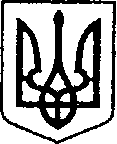 УКРАЇНАЧЕРНІГІВСЬКА ОБЛАСТЬН І Ж И Н С Ь К А    М І С Ь К А    Р А Д АВ И К О Н А В Ч И Й    К О М І Т Е ТР І Ш Е Н Н Явід 03 вересня 2020 р.              		м. Ніжин    	                  № 298Про фінансування заходів міської програмирозвитку культури, мистецтва  і охорони культурної спадщини на 2020 рік		Відповідно до ст. ст. 32, 40, 42, 59  Закону України «Про місцеве самоврядування в Україні», Регламенту виконавчого комітету Ніжинської міської ради Чернігівської області VII скликання, затвердженого рішенням виконавчого комітету від 11 серпня 2016 року № 220 (зі змінами), Указу Президента України № 806/2014 від 14 жовтня 2014 року «Про День захисника України»,  та  на виконання міської Програми розвитку культури, мистецтва і охорони культурної спадщини на 2020 рік затвердженої рішенням Ніжинської міської ради від 24.12.2019 р. № 7-65/2019 (зі змінами),  виконавчий комітет Ніжинської міської ради вирішив:Фінансовому управлінню міської ради /Писаренко Л.В./ профінансувати проведення заходів міської програми розвитку культури, мистецтва і охорони культурної спадщини на 2020 рік згідно  кошторису (додається).                                                     Начальнику управління культури і туризму Ніжинської міської ради             Бассак Т.Ф. забезпечити оприлюднення даного рішення на сайті міської             ради протягом п’яти робочих днів з дня його прийняття.  Контроль за виконанням рішення покласти на заступника міського голови з питань діяльності виконавчих органів ради Алєксєєнка І.В.Міський голова								А. ЛІННИК                                  Додаток 					         		           до рішення виконавчого комітету 							           від 03 вересня 2020 р. № 298КОШТОРИС   ВИТРАТна проведення заходів міської програми розвитку культури, мистецтва і охорони культурної спадщини (КПКВ 1014082):1. Придбання квітів для покладання до пам’ятного знаку «Герої не вмирають» з нагоди відзначення Дня пам’яті захисників України (КЕКВ 2210)						1000,00 грн.2. Придбання квітів та кошиків з квітами з нагоди відзначення 77-ї річниці визволення міста Ніжина від фашистських загарбників для покладання до пам’ятного знаку загиблим землякам в роки Другої Світової війни, пам’ятників, обелісків, меморіальних дошок, вручення ветеранам під час урочистих зустрічей з керівництвом міста (КЕКВ 2210)		5000,00 грн.	3. Проведення VІ Спаських міжнародних наукових читань:3.1. Придбання канцтоварів (папка, ручка, бейдж, блокнот), (КЕКВ 2210)									 2840,00 грн.3.2. Виготовлення програми читань (КЕКВ 2210)			 1000,00 грн.3.3. Виготовлення збірника «Ніжинська старовина»(КЕКВ 2210) 								         15000,00 грн.3.4. Транспортні послуги для здійснення перевезення делегації за маршрутом Ніжин-Батурин-Ніжин (КЕКВ 2240)	7000,00 грн.3.5. Оплата послуг з проживання гостей читань у готелі(1 номер х 580,00 грн. х 2 доб.) (КЕКВ 2240)				 1160,00 грн.	4. Реалізація проекту "Ніжин козацький": проведення Міжнародної науково-практичної конференції "Нові дослідження пам’яток козацької доби в Україні":	4.1. Придбання канцтоварів (папка, ручка, бейдж, блокнот), (КЕКВ 2210)									 1500,00 грн.	4.2. Виготовлення програми конференції (КЕКВ 2210)		 1000,00 грн.	4.3. Придбання банеру 2,5 х 6,5 м з видом Ніжина середини ХІХ ст. (КЕКВ 2210)						 4000,00 грн.	4.4. Оплата послуг з проживання 10-х гостей конференції у готелі (10 номерів х 580,00 грн. х 2 доб.) (КЕКВ 2240) 		 11600,00 грн.	5. Проведення культурно-мистецького заходу "Ніжин о’Жив" в рамках святкування Дня міста:	5.1. Придбання театрального гриму (КЕКВ 2210)			4000,00 грн.	5.2. Придбання тканини (КЕКВ 2210)					3600,00 грн. 5.3. Оплата послуг світлової апаратури (КЕКВ 2240)		10000,00 грн.6. Проведення урочистого відкриття нового приміщення художнього відділу Ніжинського краєзнавчого музею імені І. Спаського. Проведення "Музейної ночі":	6.1. Придбання реквізиту (будматеріали) для виготовленнядекорацій (КЕКВ 2210)								3000,00 грн.6.2. Придбання театрального гриму (КЕКВ 2210)			3000,00 грн.6.3. Придбання стилізованої форми (театральних стилізованих костюмів) (КЕКВ 2210)				        10000,00 грн.	6.4. Придбання канцтоварів (КЕКВ 2210)			         500,00 грн.7. Придбання квітів для покладання до підніжжя пам’ятного знаку «Герої не вмирають» та пам’ятника «Борцям за незалежність України» з нагоди відзначенняДня захисника України (КЕКВ 2210)					1000,00 грн.  									Всього: 86200,00 грн.Заступник міського голови						І.В. Алєксєєнко	ПОЯСНЮВАЛЬНА ЗАПИСКАдо проєкту рішення виконавчого комітету Ніжинської міської ради«Про фінансування заходів міської програми розвитку культури, мистецтва і охорони культурної спадщини»1. Обґрунтування необхідності прийняття акта Проєкт рішення виконавчого комітету Ніжинської міської ради  «Про фінансування заходів міської програми розвитку культури, мистецтва і охорони культурної спадщини на 2020 рік» розроблено відповідно до до ст. ст. 32, 40, 42, 59  Закону України «Про місцеве самоврядування в Україні», Регламенту виконавчого комітету Ніжинської міської ради Чернігівської області VII скликання(зі змінами), затвердженого рішенням виконавчого комітету від 11 серпня 2016 року № 220, Указу Президента України № 806/2014 від 14 жовтня 2014 року «Про День захисника України»,  та  на виконання міської Програми розвитку культури, мистецтва і охорони культурної спадщини на 2020 рік затвердженої рішенням Ніжинської міської ради від 24.12.2019 р. № 7-65/2019 (зі змінами).2. Загальна характеристика і основні положення проектуПроєкт рішення складається з трьох пунктів:Пункт 1 містить інформацію про фінансове забезпечення проекту рішення. Кошторис у додатку.Пункт 2 визначає контролюючого за оприлюднення даного рішення на сайті міської ради.Пункт 3 визначає контролюючого за виконанням даного рішення.3. Фінансово-економічне обґрунтування   Реалізація даного проєкту здійснюється за рахунок виконання  міської        програми розвитку культури, мистецтва і охорони культурної спадщини.       77 сесією  сьомого скликання Ніжинської міської ради  від 27 серпня 2020р       затверджено зміни  до Програми  розвитку культури, мистецтва і охорони        культурної спадщини на 2020 рік. Враховуючи даний перерозподіл       подається відповідний кошторис витрат на загальноміські заходи,         що  проходитимуть з дотриманням вимог карантинного режиму. Начальник управління культури і туризму                                                                       Т.Ф. Бассак 